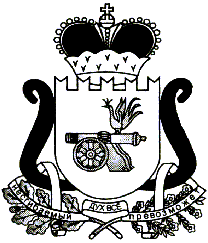 ЕЛЬНИНСКИЙ РАЙОННЫЙ СОВЕТ ДЕПУТАТОВР Е Ш Е Н И Е  от  28 марта 2024  года                                                                  № 95О внесении изменений в Положение о муниципальном земельном контроле на территории муниципального образования «Ельнинский район» Смоленской областиВ соответствии со статьей 72 Земельного кодекса Российской Федерации, Федеральным законом от 06.10.2003 № 131-ФЗ «Об общих принципах организации местного самоуправления в Российской Федерации», Федеральным законом от 31 июля 2020 № 248-ФЗ «О государственном контроле в Российской Федерации», Уставом муниципального образования «Ельнинский район» Смоленской области (новая редакция),Ельнинский районный Совет депутатов Р Е Ш И Л:1. Внести изменения в Положение о муниципальном земельном контроле на территории муниципального образования «Ельнинский район» Смоленской области, утвержденное решением Ельнинского районного Совета депутатов от 23.12.2021 № 71 (в редакции решения Ельнинского районного Совета депутатов от 28.04.2022 № 10):1.1. Раздел 3 «Виды профилактических мероприятий, которые проводятся при осуществлении муниципального контроля» дополнить пунктом 3.4. следующего содержания:3.4. Объявление предостережения	3.4.1. Предостережение объявляется в случае наличия у контрольного (надзорного) органа сведений о готовящихся нарушениях обязательных требований или признаках нарушений обязательных требований и (или) в случае отсутствия подтвержденных данных о том, что нарушение обязательных требований причинило вред (ущерб) охраняемым законом ценностям либо создало угрозу причинения вреда (ущерба) охраняемым законом ценностям, контрольный (надзорный) орган объявляет контролируемому лицу предостережение о недопустимости нарушения обязательных требований и предлагает принять меры по обеспечению соблюдения обязательных требований.3.4.2. Предостережение о недопустимости нарушения обязательных требований объявляется и направляется контролируемому лицу в порядке, предусмотренном настоящим Федеральным законом, и должно содержать указание на соответствующие обязательные требования, предусматривающий их нормативный правовой акт, информацию о том, какие конкретно действия (бездействие) контролируемого лица могут привести или приводят к нарушению обязательных требований, а также предложение о принятии мер по обеспечению соблюдения данных требований и не может содержать требование представления контролируемым лицом сведений и документов.	3.4.3. Контролируемое лицо не позднее 15 рабочих дней со дня получения им предостережения вправе подать в соответствующий контрольный (надзорный) орган возражение в отношении указанного предостережения. Возражение может быть подано контролируемым лицом на бумажном носителе почтовым отправлением, в виде электронного документа на адрес электронной почты, указанный в предостережении, или иными указанными в таком предостережении способами.3.4.4. Контрольные (надзорные) органы осуществляют учет объявленных ими предостережений о недопустимости нарушения обязательных требований и используют соответствующие данные для проведения иных профилактических мероприятий и контрольных (надзорных) мероприятий.»2. Настоящее решение вступает в силу со дня его подписания и подлежит размещению на официальном сайте Администрации в информационно-телекоммуникационной сети «Интернет».Председатель Ельнинского                                 Глава муниципального образованиярайонного Совета депутатов                               «Ельнинский район» Смоленской                                                                                  области                      В.Е. Левченков                                                                  Н.Д. Мищенков